Section 1: Product and Company IdentificationMetro Welding Supply Corp.12620 Southfield Road

Detroit, MI 48223

(313) 834-1660 [phone]

(313) 835-3562 [fax]

http://www.metrowelding.com/Product Code: Nitrogen Dioxide Section 2: Hazards Identification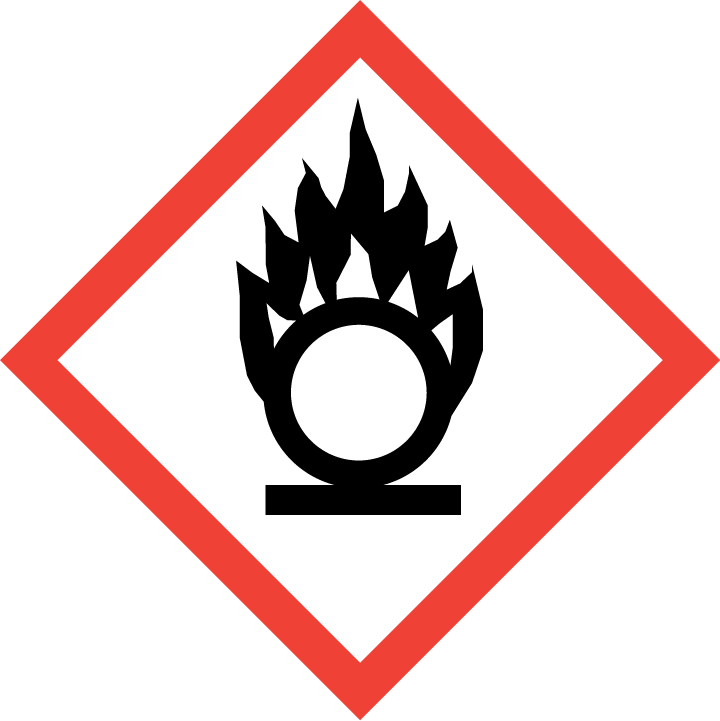 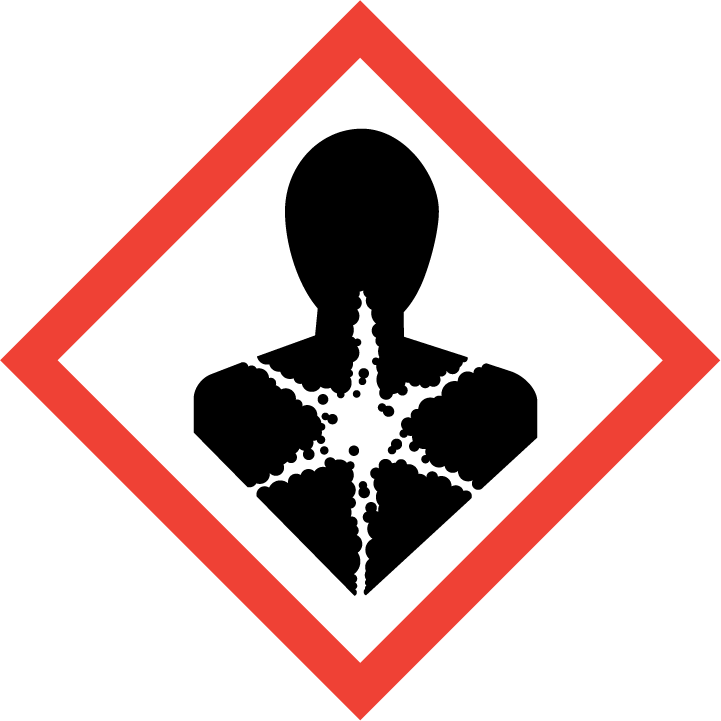 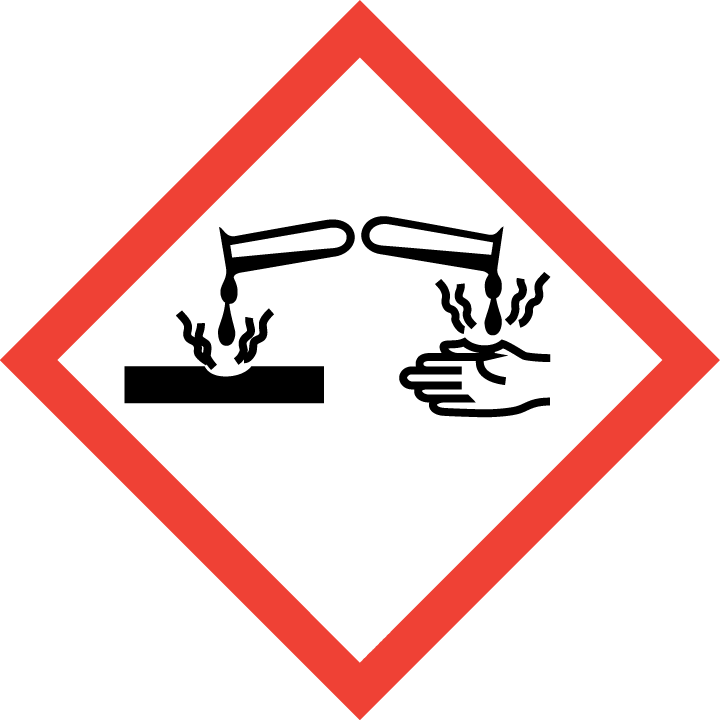 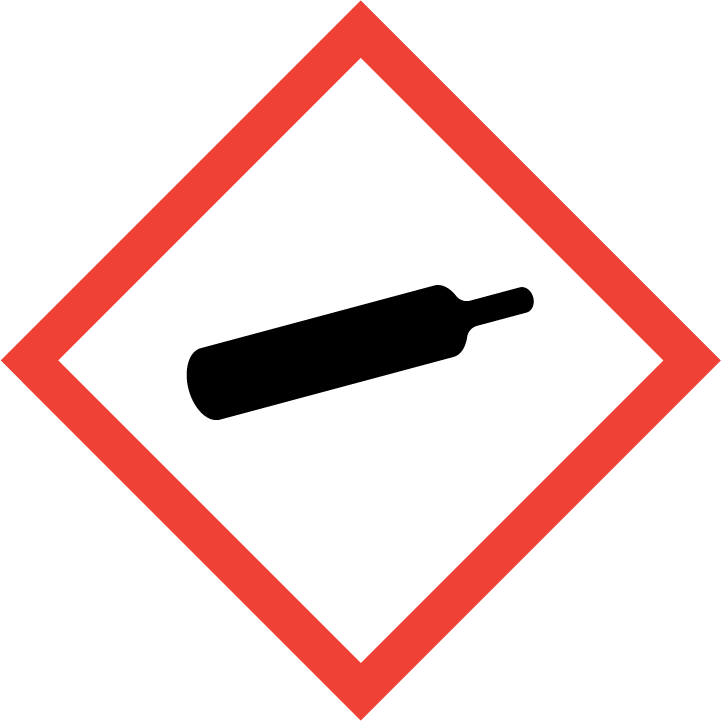 Danger Hazard Classification:Acute Oral Toxicity (Category 4)Aspiration Hazard (Category 1)Carcinogenicity (Category 2)Corrosive To Metal (Category 1)Eye Effects (Category 2.B)Gases Under PressureOxidizing Gas (Category 1)Reproductive Toxicity (Category 2)Hazard Statements:Causes eye irritationContains gas under pressure; may explode if heatedHarmful if swallowedMay be corrosive to metalsMay be fatal if swallowed and enters airwaysMay cause or intensify fire; oxidizerSuspected of causing cancerSuspected of damaging fertility or the unborn childPrecautionary StatementsPrevention:Wash thoroughly after handling.Do not eat, drink or smoke when using this product.Keep and store away from clothing and combustible materials.Do not handle until all safety precautions have been read and understood.Keep reduction valves/valves and fittings free from oil and grease.Keep only in original container.Wear protective gloves, protective clothing, eye protection and face protection.Obtain special instructions before use.Response:Immediately call a poison center or doctor.In case of fire: Stop leak if safe to do so.Do NOT induce vomiting.Absorb spillage to prevent material damage.If swallowed: Rinse mouth. Do NOT induce vomiting.If exposed or concerned: Get medical advice/attention.If in eyes: Rinse cautiously with water for several minutes. Remove contact lenses, if present and easy to do. Continue rinsing.Storage:Store in corrosive resistant container with a resistant inner liner.Protect from sunlight. Store in well-ventilated place.Store locked up.Disposal:Dispose of contents and/or container in accordance with applicable regulations.Section 3: Composition/Information on IngredientsSection 4: First Aid MeasuresSection 5: Fire Fighting MeasuresSection 6: Accidental Release MeasuresSection 7: Handling and StorageSection 8: Exposure Controls/Personal ProtectionEngineering ControlsHandle only in fully enclosed systems.General Hygiene considerationsAvoid breathing vapor or mistAvoid contact with eyes and skinWash thoroughly after handling and before eating or drinkingSection 9: Physical and Chemical PropertiesSection 10: Stability and ReactivitySection 11: Toxicology InformationAcute EffectsChronic EffectsSection 12: Ecological InformationFate and TransportSection 13: Disposal ConsiderationsSection 14: Transportation InformationU.S. DOT 49 CFR 172.101Canadian Transportation of Dangerous GoodsSection 15: Regulatory InformationU.S. RegulationsSARA 370.21SARA 372.65OSHA Process SafetyState RegulationsCanadian RegulationsNational Inventory StatusSection 16: Other Information0 = minimal hazard, 1 = slight hazard, 2 = moderate hazard, 3 = severe hazard, 4 = extreme hazard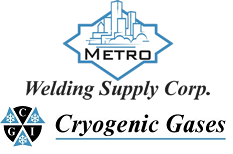 Safety Data SheetNitrogen DioxideCAS #10102-44-0Chemical SubstanceChemical FamilyTrade NamesNITROGEN DIOXIDEInorganic nitrogen compound / nitrogen oxide / inorganic gasDinitrogen tetroxide
Dinitrogen tetroxide, liquefied
Nitrogen dioxide, liquefied
Nitrogen oxide
Nitrogen peroxide
Nitrogen peroxide, liquefied
Nitrogen tetroxideSkin ContactEye ContactIngestionInhalationNote to PhysiciansWash skin with soap and water for at least 15 minutes while removing contaminated clothing and shoes. Get medical attention, if needed. Thoroughly clean and dry contaminated clothing and shoes before reuse.Flush eyes with plenty of water for at least 15 minutes. Then get immediate medical attention.Not applicable route of exposureIf adverse effects occur, remove to uncontaminated area. Give artificial respiration if not breathing. If breathing is difficult, oxygen should be administered by qualified personnel. Get immediate medical attention.NoneSuitable Extinguishing MediaProducts of CombustionProtection of FirefightersNon-flammable gas. Use suitable extinguishing media for surrounding fire. Thermal decomposition to give nitric oxide and oxygen when heated above 160 deg CAny self-contained breathing apparatus with a full facepiece. Use a chemical protective suit. Any self-contained breathing apparatus with a full facepiece. Use a chemical protective suit. Personal PrecautionsEnvironmental PrecautionsMethods for ContainmentKeep unnecessary people away, isolate hazard area and deny entry. Stay upwind and keep out of low areas.Avoid heat, flames, sparks and other sources of ignition. Keep out of water supplies and sewers. Not available. Methods for CleanupOther InformationContact emergency personnelNone. HandlingStorageStore and handle in accordance with all current regulations and standards. Subject to storage regulations: U.S. OSHA 29 CFR 1910.101. Keep separated from incompatible substances.Avoid using in confined spaces. Exposure GuidelinesTLV-TWA: 3 ppm Short-term Exposure Limits (TLV-STEL): 5ppmEye ProtectionSkin ProtectionRespiratory ProtectionEye protection not required, but recommended.Wear appropriate chemical resistant clothing.Any self-contained breathing apparatus with a full facepiece. Use a chemical protective suit. Physical StateAppearanceColorChange in AppearancePhysical FormOdorTasteGasClearYellow to dark brownN/AGasPungent odorN/AFlash PointFlammabilityPartition CoefficientAutoignition TemperatureUpper Explosive LimitsLower Explosive LimitsNot applicableNot availableNot availableNonflammableNonflammableNonflammable Boiling PointFreezing PointVapor PressureVapor DensitySpecific GravityWater SolubilitypHOdor ThresholdEvaporation RateViscosity70.1F 12 F (-11 C) 760 mmHg @ 21.1 C1.58 (air=1) 1.449 Reacts to form nitric acid and nitrous acid; nitrous acid then decomposes to nitric acid and nitric oxide.Not applicable; solutions are very acidicReported values vary. 0.11-0.14 ppm (minimum perceptible value)Not applicable0.42 cP @ 20 C Molecular WeightMolecular FormulaDensityWeight per GallonVolatility by VolumeVolatilitySolvent Solubility46.01 (NO2) or 92.01 (N2O4) N-O2 or N2-O4Not availableNot available100%Not availableSoluble: Alkalies, chloroform, carbon disulfide and concentrated nitric and sulfuric acids.StabilityConditions to AvoidIncompatible MaterialsNormally stable. Nitrogen dioxide thermally decomposes to nitric oxide and oxygen when heated above 160 deg C.Normally stable. Nitrogen dioxide thermally decomposes to nitric oxide and oxygen when heated above 160 deg C.ACETIC ANHYDRIDE, ALCOHOLS, AMMONIA, BORON TRICHLORIDE, CALCIUM, DIMETHYL SULFOXIDE, FORMALDEHYDE , hydrogen, oxygen, metalsHazardous Decomposition ProductsPossibility of Hazardous ReactionsDecomposes in water to form nitric acid and nitrous acid. Will not polymerize. Oral LD50Dermal LD50InhalationLC50 Inhalation Vapor Rat 790 mg/m3 5 minutesNot availableRespiratory tract irritation, cough, dyspnea, headache, nausea, irregular heartbeat, fatigue, pulmonary edema, rapid breathing, increased heart rate, dyspnea, chest pain, bleeding from the lungs or small airways and cyanosis (bluish discoloration of the skin)Eye IrritationSkin IrritationSensitizationIrritationLiquid: burnsRespiratory tract irritation, difficulty breathing, skin irritation, eye irritationCarcinogenicityMutagenicityReproductive EffectsDevelopmental EffectsMay be a carcinogenMutagenicMay have reproductive effects.No dataEco toxicityPersistence / DegradabilityBioaccumulation / AccumulationMobility in EnvironmentFish toxicity: Acute LC50 19600 ug/L Fresh water Fish - Tench - Tinca tinca - LARVAE - 20 days - 11.18 mm - 11.36 mg 96 hoursInvertibrate toxicity: Acute LC50 79450 ug/L Marine water Crustaceans - Redtail prawn - Penaeus penicillatus - 3.58 to 4.75 cm - 0.4 to 0.69 g 48 hoursAlgal toxicity: Not availablePhyto toxicity: Not availableOther toxicity: Not availableNot availableNot availableNot availableDispose in accordance with all applicable federal and local regulations. Proper Shipping NameID NumberHazard Class or DivisionPacking GroupLabeling RequirementsPassenger Aircraft or Railcar Quantity LimitationsCargo Aircraft Only Quantity LimitationsAdditional Shipping DescriptionDINITROGEN TETROXIDE; or NITROGEN DIOXIDEUN10672.3, 5.1Not applicableDINITROGEN TETROXIDEForbiddenForbiddenN/AShipping NameUN NumberClassPacking Group / Risk GroupDINITROGEN TETROXIDE; or NITROGEN DIOXIDEUN10672.3Not applicableCERCLA SectionsSARA 355.30SARA 355.40Not regulated.100 LBS TPQ10 LBS RQAcuteChronicFireReactiveSudden ReleaseYesNoYesNoYesN/ANot availableCA Proposition 65Not regulatedWHMIS ClassificationA, C, D1A, D2B, E US Inventory (TSCA)TSCA 12b Export NotificationCanada Inventory (DSL/NDSL)Listed on inventory.ListedListed on inventory.NFPA RatingNot available